                                               IKC de Kemp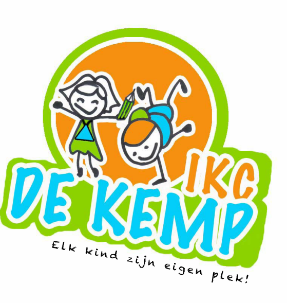 Kempstraat 365987 AH EgchelTel. 077-3073636
Email: info@ikcdekemp.nl 
Site: www.ikcdekemp.nlAanvraagformulier voor verlof van minder dan 10 dagen buiten de schoolvakanties.Dit formulier is bestemd voor het aanvragen van verlof van minder dan 10 dagen op grond van gewichtige omstandigheden. Dit formulier, ingevuld door de ouder(s)/verzorger(s), wordt aan de directie van de school gegeven. 
De directie deelt de beslissing schriftelijk mee aan de aanvrager.In te vullen door ouder(s)/ verzorger(s):Naam leerling(en):			_______________________________________Groep(en):				_______________________________________Data verlofdagen:			_______________________________________Reden voor de aanvraag om verlof buiten de schoolvakantie:ernstige ziekte/ overlijden familiehuwelijk/ huwelijksfeestjubileumandere reden, namelijk: 								_____________________________________________Handtekening ouder(s) / verzorger(s):								Wilt u er rekening mee houden dat we u zullen moeten vragen om uw verzoek te voorzien van ‘bewijsmateriaal’. Hierbij kunt u denken aan een trouwkaart, een uittreksel uit een bevolkingsregister, enz…..Wij hebben dit bewijs nodig voor onze eigen administratie.In te vullen door de directie:						Schoolstempel:Verlof wordt toegekend:		JA 	/	NEEIndien het verlof niet wordt toegekend reden afwijzing:______________________________________________					Handtekening directie: 							Datum: